- - - - -Document information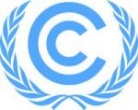 COMPLAINT ASSESSMENT REPORT (Version 01.0)COMPLAINT ASSESSMENT REPORT (Version 01.0)Entity name and address of site(s) to be assessed:UNFCCC entity ref no.:Complaint reference no.:Complaint receipt date:Name and address of complainant:Request for further documentation from complainant or entity:Request for further documentation from complainant or entity:Summary complaint:Summary complaint:Assessment of the complaint:  (Indicate whether particular provisions of the A6.4 accreditation standard or A6.4 accreditation procedure have been breached)Assessment of the complaint:  (Indicate whether particular provisions of the A6.4 accreditation standard or A6.4 accreditation procedure have been breached)Recommendation to the AEP: Recommendation to the AEP: Date:VersionDateDescription01.024 April 2024Initial publication.Decision Class: Regulatory
Document Type: Form
Business Function: Accreditation
Keywords: A6.4 mechanism, DOE, complaintsDecision Class: Regulatory
Document Type: Form
Business Function: Accreditation
Keywords: A6.4 mechanism, DOE, complaintsDecision Class: Regulatory
Document Type: Form
Business Function: Accreditation
Keywords: A6.4 mechanism, DOE, complaints